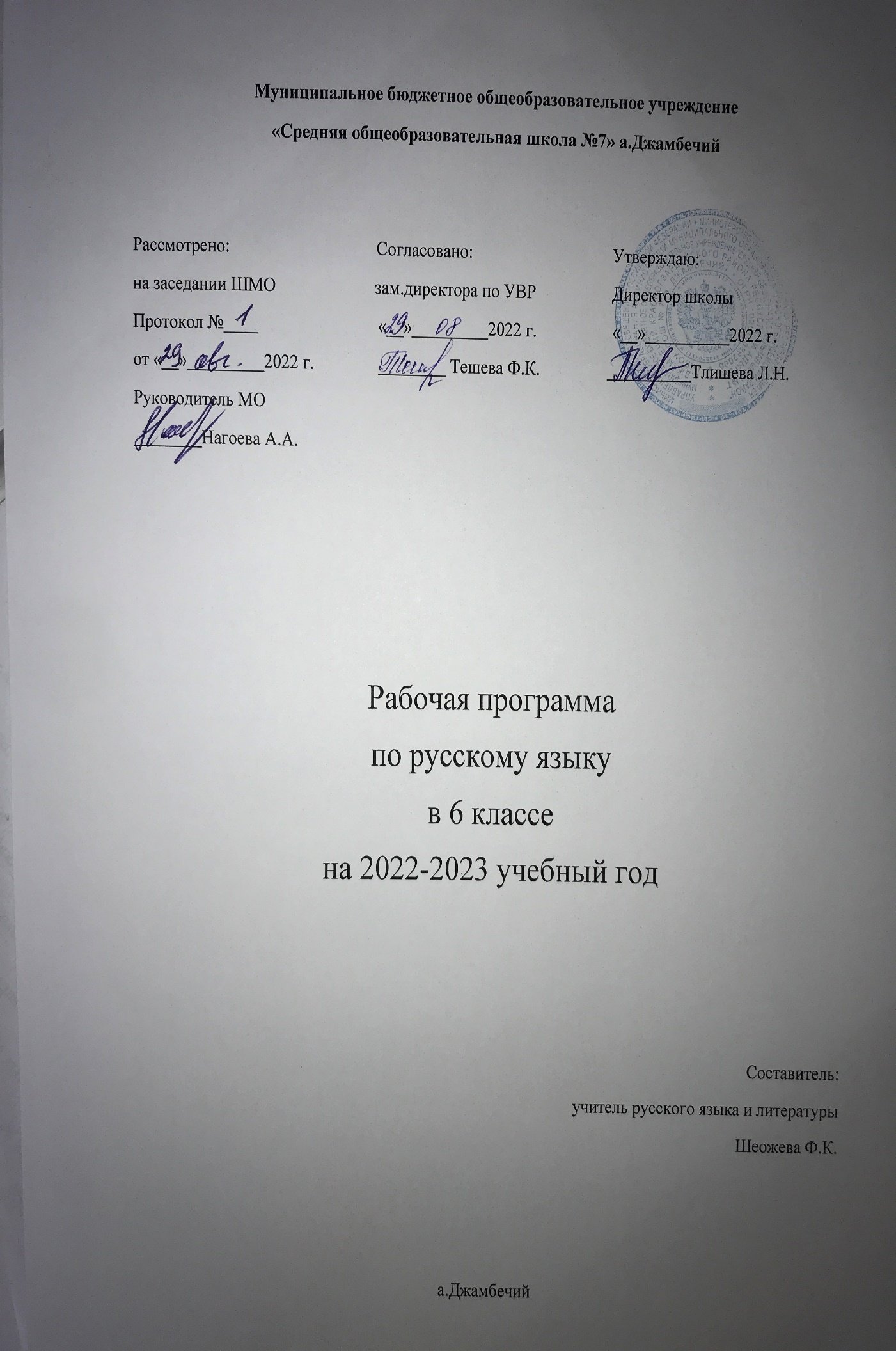 Муниципальное бюджетное общеобразовательное учреждение«Средняя общеобразовательная школа №7» а.ДжамбечийРассмотрено:                                  Согласовано:                                 Утверждаю:на заседании ШМО                       зам.директора по УВР                  Директор школыПротокол №____                            «__»_________2022 г.                  «__»__________2022 г.от «__»_________2022 г.               ________ Тешева Ф.К.                __________Тлишева Л.Н.Руководитель МО________Нагоева А.А.Рабочая программапо русскому языкув 6 классена 2022-2023 учебный годСоставитель:учитель русского языка и литературыШеожева Ф.К.а.Джамбечий ПОЯСНИТЕЛЬНАЯ ЗАПИСКА. Рабочая программа по русскому языку для 6 класса составлена в соответствии с  Федеральным   государственным  образовательным  стандартом,  основной образовательной программой  основного общего образования, программой основного общего образования по  русскому языку  М.Т..Баранова, Т.А.Ладыженской, Н.М.Шанского (М.Т..Баранов, Т.А.Ладыженская, Н.М.Шанский. Программа по  русскому языку. //Программы для общеобразовательных учреждений. Русский язык. 5-9 классы. – М.: Просвещение, 2011)         Данная программа конкретизирует содержание стандарта, даёт распределение учебных часов по разделам курса, последовательность изучения тем и разделов с учетом межпредметных и внутрипредметных связей, логики учебного процесса, возрастных особенностей учащихся.Место предмета «Русский язык» в базисном учебном плане                      Государственная программа М.Т.Баранова, Т.А.Ладыженской и др. рассчитана на 6 часов в неделю - 210 часов в год. Преподавание ведётся по учебнику «Русский язык.  6 класс»: учебник для общеобразовательных учреждений, в 2 ч./ М.Т.Баранов, Т.А.Ладыженская, Л.А.Тростенцова и др.; научный редактор Н.М.Шанский. –  М.: Просвещение, 2019.Общая характеристика учебного предмета           Язык  – явление уникальное: он является средством общения и формой передачи информации, средством хранения и усвоения знаний, частью духовной культуры русского народа, средством приобщения к богатствам русской культуры и литературы. Русский язык – государственный язык Российской Федерации, средство межнационального общения.           В системе школьного образования учебный предмет «Русский язык» занимает особое место: является не только объектом изучения, но и средством обучения.   Русский язык обеспечивает развитие интеллектуальных и творческих способностей ребенка, развивает его абстрактное мышление, память и воображение, формирует навыки самостоятельной учебной деятельности, самообразования и самореализации личности. Он неразрывно связан со всеми школьными предметами и влияет на качество усвоения всех других школьных предметов, а в перспективе способствует овладению будущей профессией.          В 6 классе продолжает формироваться и развиваться коммуникативная, языковая, лингвистическая (языковедческая) и культуроведческая компетенции.          Коммуникативная компетенция – овладение всеми видами речевой деятельности и основами культуры устной и письменной речи, базовыми умениями и навыками использования языка в жизненно важных для данного возраста сферах и ситуациях общения.          Языковая и лингвистическая (языковедческая) компетенции – освоение необходимых знаний о языке как знаковой системе и общественном явлении, его устройстве, развитии и функционировании; овладение основными нормами русского литературного языка; обогащение словарного запаса и грамматического строя речи учащихся; формирование способности к анализу и оценке языковых явлений и фактов, необходимых знаний о лингвистике как науке; умение пользоваться различными лингвистическими словарями.           Культуроведческая компетенция – осознание языка как формы выражения национальной культуры, взаимосвязи языка и истории народа, национально-культурной специфики русского языка, владение нормами русского речевого этикета, культурой межнационального общения.          Курс русского языка для 6 класса основной школы направлен на совершенствование речевой деятельности учащихся на основе овладения знаниями об устройстве русского языка и особенностях его употребления в разных условиях общения, на базе усвоения основных норм русского литературного языка, речевого этикета. Содержание обучения ориентировано на развитие личности ученика, воспитание культурного человека, владеющего нормами литературного языка, способного свободно выражать свои мысли и чувства в устной и письменной форме, соблюдать этические нормы общения.         Рабочая программа для  6 класса предусматривает формирование таких жизненно важных умений, как различные виды чтения, информационная переработка текстов, поиск информации в различных источниках, а также способность передавать ее в соответствии с условиями общения.        Доминирующей идеей курса является интенсивное речевое и интеллектуальное развитие учащихся. Русский язык представлен в  рабочей программе перечнем не только тех дидактических единиц, которые отражают устройство языка, но и тех, которые обеспечивают речевую деятельность. Каждый тематический блок  программы включает перечень лингвистических понятий, обозначающих языковые и речевые явления, указывает на особенности функционирования этих явлений и называет основные виды учебной деятельности, которые отрабатываются в процессе изучения данных понятий. Таким образом, рабочая программа создает условия для реализации деятельностного подхода к изучению русского языка в школе.           Разделы, указанные в программе, неразрывно взаимосвязаны или интегрированы. Так, например, при обучении морфологии учащиеся не только получают соответствующие знания и овладевают необходимыми умениями и навыками, но и совершенствуют все виды речевой деятельности, различные коммуникативные навыки, а также углубляют представление о родном языке как национально-культурном феномене. Таким образом, процессы осознания языковой системы и личный опыт использования языка в определенных условиях, ситуациях общения оказываются неразрывно связанными друг с другом.Цели обучения   Курс русского языка направлен на достижение следующих целей, обеспечивающих реализацию личностно-ориентированного, системно-  деятельностного подходов к обучению родному языку:- воспитание гражданственности и патриотизма, сознательного отношения к языку как явлению культуры, основному средству общения и получения знаний в разных сферах человеческой деятельности; воспитание интереса и любви к русскому языку;- совершенствование речемыслительной деятельности, коммуникативных умений и навыков, обеспечивающих свободное владение русским литературным языком в разных сферах и ситуациях его использования; обогащение словарного запаса и грамматического строя речи учащихся; развитие готовности и способности к речевому взаимодействию и взаимопониманию, потребности к речевому самосовершенствованию;- освоение знаний о русском языке, его устройстве и функционировании в различных сферах и ситуациях общения; о стилистических ресурсах русского языка; об основных нормах русского литературного языка; о русском речевом этикете;- формирование умений опознавать, анализировать, классифицировать языковые факты, оценивать их с точки зрения нормативности, соответствия ситуации и сфере общения; умений работать с текстом, осуществлять информационный поиск, извлекать и преобразовывать необходимую информацию.            - формирование у учащихся на базе усвоения ими определенной системы знаний о языке, умений и навыков полноценно, грамотно (в широком значении этого слова) пользоваться богатыми ресурсами родного языка в своей речевой практике;            - воспитание бережного отношения к языку, стремления к самосовершенствованию в области языковой подготовки и культуры речевого общения.      Цели обуславливают следующие задачи:               - одна из основных задач – организация работы по овладению учащимися прочными и осознанными знаниями,  формирование языковой, коммуникативной и лингвистической компетенции учащихся.            - дать учащимся представление о роли языка в жизни общества, о языке как развивающемся явлении, о месте русского языка в современном мире, о его богатстве и выразительности;            - обеспечить усвоение определенного круга знаний из области фонетики, графики, орфоэпии, орфографии, лексики, морфемики, словообразования, морфологии, синтаксиса, пунктуации, стилистики; формировать умения применять эти знания на практике;            - развивать речь учащихся: обогащать их активный и пассивный запас слов, грамматический строй речи;            - способствовать усвоению норм литературного языка, формированию и совершенствованию умений и навыков грамотного и свободного владения устной и письменной речью во всех основных видах речевой деятельности;           - формировать и совершенствовать орфографические и пунктуационные знания и навыки.     Направленность курса на интенсивное речевое и интеллектуальное развитие создает условия и для реализации надпредметной функции, которую русский язык выполняет в системе школьного образования. В процессе обучения ученик получает возможность совершенствовать общеучебные умения, навыки, способы деятельности, которые базируются на видах речевой деятельности и предполагают развитие речемыслительных способностей. В процессе изучения русского  языка совершенствуются и развиваются следующие общеучебные умения:        коммуникативные (владение всеми видами речевой деятельности и основами культуры устной и письменной речи, базовыми умениями и навыками использования языка в жизненно важных для учащихся сферах и ситуациях общения),        интеллектуальные (сравнение и сопоставление, соотнесение, синтез, обобщение, абстрагирование, оценивание и классификация),        информационные (умение осуществлять библиографический поиск, извлекать информацию из различных источников, умение работать с текстом),организационные (умение формулировать цель деятельности, планировать ее, осуществлять самоконтроль, самооценку, самокоррекцию).Для оценки достижений обучающихся  используются следующие виды и формы контроля:1.      Контрольный диктант2.      Тест3.      Зачет4.      Контрольное сочинение5.      Контрольное изложение6.      Контрольный срез7.      Контрольная проверочная работа8.      Взаимоконтроль9.      СамоконтрольПути решения поставленных в программе задач:Наиболее  приемлемыми для учащихся данного класса  являются следующие  приемы и методы работы на уроке:- информационная переработка устного и письменного текста:         составление плана текста;         пересказ текста по плану;         пересказ текста с использованием цитат;         продолжение текста- составление учащимися авторских текстов различных жанров- сочинения-рассуждения,- изложения – миниатюры;- сравнение   текстов;- коммуникативные и игровые ситуации.- составление орфографических и пунктуационных упражнений самими учащимися; - различные виды диктантов; -различные виды разбора (фонетический, лексический, словообразовательный, морфологический, синтаксический, лингвистический, лексико-фразеологический);                                                                                                                                   -  наблюдение за речью окружающих, сбор соответствующего речевого материала с последующим его использованием по заданию учителя и т.д.;-анализ языковых единиц с точки зрения правильности, точности и уместности их употребления; -работа с различными информационными источниками: учебно-научными текстами, справочной литературой, средствами массовой информации (в том числе представленных в электронном виде).При реализации программы могут использоваться следующие формы обучения:- урок-коммуникация,   - урок- исследование,- урок-практикум,  - урок развития речи и т.д.Достижению  целей программы обучения  будет способствовать использование элементов современных образовательных технологий:         Активные методы обучения ;         Игровые технологии;         Исследовательская технология обучения;         Технология развития критического мышления;         Метод проектов;         Технология мастерских;         Технологии уровневой дифференциации;         Информационно-коммуникационные технологии;         Здоровьесберегающие технологии.Требования к уровню подготовки учащихся по курсу «Русский язык» к концу 6 класса.          I. Учащиеся должны знать определения основных изучаемых в VI классе языковых единиц, речеведческих понятий, орфографических и пунктуационных правил, обосновывать свои ответы, приводя нужные примеры.         П. К концу VI класса учащиеся должны овладеть следующими умениями   и   навыками:         производить словообразовательный разбор слов с ясной структурой, морфологический разбор изученных в VI классе частей речи, синтаксический разбор предложений с двумя главными членами и с одним главным членом, выраженным безличным глаголом;        с помощью толкового словаря выяснять нормы употребления слова;           соблюдать нормы литературного языка в пределах изученного материала.        По орфографии. Находить в словах изученные орфограммы, уметь обосновывать их выбор, правильно писать слова с изученными орфограммами; находить и исправлять орфографические ошибки. Правильно писать слова с непроверяемыми орфограммами, изученными в VI классе.        По пунктуации. Находить в предложениях смысловые отрезки, которые необходимо выделять знаками препинания, обосновывать выбор знаков препинания и расставлять их в предложениях в соответствии с изученными правилами.        По связной речи. Составлять сложный план. Подробно, сжато и выборочно излагать повествовательные тексты с элементами описания помещения, пейзажа и действий. Собирать и систематизировать материал к сочинению с учетом темы и основной мысли. Описывать помещение, пейзаж, действия, составлять рассказ на основе услышанного и по воображению. Совершенствовать содержание и языковое оформление своего текста (в соответствии с изученным языковым материалом).        Уметь грамотно и четко отвечать на вопросы по пройденному материалу; выступать по заданной теме.       Уметь выразительно читать письменный (прозаический и поэтический) текст.В результате изучения русского языка ученик должен  знать/понимать:         роль русского языка как национального языка русского народа, государственного языка Российской Федерации и средства межнационального общения;        смысл понятий: речь устная и письменная; монолог, диалог; ситуация речевого общения;         основные признаки стилей языка;         признаки текста и его функционально-смысловых типов (повествования, описания, рассуждения);         основные единицы языка, их признаки;         основные нормы русского литературного языка (орфоэпические, лексические, грамматические, орфографические, пунктуационные) для данного периода обучения; нормы речевого этикета;уметь:         различать разговорную речь и другие стили;         определять тему, основную мысль текста, функционально-смысловой тип и стиль речи;         опознавать языковые единицы, проводить различные виды их анализа;         объяснять с помощью словаря значение слов с национально-культурным компонентом;аудирование и чтение        адекватно понимать информацию устного и письменного сообщения (цель, тему текста);         читать тексты разных стилей и жанров; владеть разными видами чтения (изучающее, ознакомительное, просмотровое);        извлекать информацию из различных источников, включая средства массовой информации; свободно пользоваться лингвистическими словарями, справочной литературой;говорение и письмо        воспроизводить текст с заданной степенью свернутости (план, пересказ, изложение);        создавать тексты различных стилей и жанров (применительно к данному этапу обучения);          осуществлять выбор и организацию языковых средств в соответствии с темой, целями общения;          владеть различными видами монолога (повествование, описание, рассуждение) и диалога (побуждение к действию, обмен мнениями);          свободно, правильно излагать свои мысли в устной и письменной форме, соблюдать нормы построения текста (логичность, последовательность, связность, соответствие теме и др.);          соблюдать в практике речевого общения основные произносительные, лексические, грамматические нормы современного русского литературного языка;          соблюдать в практике письма основные правила орфографии и пунктуации;          соблюдать нормы русского речевого этикета;          осуществлять речевой самоконтроль; оценивать свою речь с точки зрения её правильности, находить грамматические и речевые ошибки, недочеты, исправлять их; совершенствовать и редактировать собственные тексты;          использовать приобретенные знания и умения в практической деятельности и повседневной жизни для:          осознания значения родного языка в жизни человека и общества;          развития речевой культуры, бережного и сознательного отношения к родному языку, сохранения чистоты русского языка как явления культуры;          удовлетворения коммуникативных потребностей в учебных, бытовых, социально-культурных ситуациях общения;          увеличения словарного запаса; расширения круга используемых грамматических средств; развития способности к самооценке на основе наблюдения за собственной речью;          использования родного языка как средства получения знаний по другим учебным предметам и продолжения образования.Результаты изучения предмета «Русский язык».Личностные результаты освоения русского  языка:1) понимание русского языка как одной из основных национально-культурных ценностей русского народа, определяющей роли родного языка в развитии интеллектуальных, творческих способностей и моральных качеств личности, его значения в процессе получения школьного образования;2) осознание эстетической ценности русского языка; уважительное отношение к родному языку, гордость за него; потребность сохранить чистоту русского языка как явления национальной культуры; стремление к речевому самосовершенствованию;3) достаточный объём словарного запаса и усвоенных граммматических средств для свободного выражения мыслей и чувств в процессе речевого общения; способность к самооценке на основе наблюдения за собственной речью.Метапредметные результаты освоения русского  языка:1) владение всеми видами речевой деятельности:аудирование и чтение:                   адекватное понимание информации устного и письменного сообщения (коммуникативной установки, темы текста, основной мысли; основной и дополнительной информации);                   владение разными видами чтения (поисковым, просмотровым, ознакомительным, изучающим) текстов разных стилей и жанров;                   адекватное восприятие на слух текстов разных стилей и жанров; владение разными видами аудирования (выборочным, ознакомительным, детальным);                   способность извлекать информацию из различных источников, включая средства массовой информации, компакт-диски учебного назначения, ресурсы Интернета; свободно пользоваться словарями различных типов, справочной литературой, в том числе и на электронных носителях;                   овладение приёмами отбора и систематизации материала на определенную тему; умение вести самостоятельный поиск информации; способность к преобразованию, сохранению и передаче информации, полученной в результате чтения или аудирования;                   умение сопоставлять и сравнивать речевые высказывания с точки зрения их содержания, стилистических особенностей и использованных языковых средств;говорение и письмо:                    способность определять цели предстоящей учебной деятельности (индивидуальной и коллективной), последовательность действий, оценивать достигнутые результаты и адекватно формулировать их в устной и письменной форме;                    умение воспроизводить прослушанный или прочитанный текст с заданной степенью свернутости (план, пересказ, конспект, аннотация);                    умение создавать устные и письменные тексты разных типов, стилей речи и жанров с учетом замысла, адресата и ситуации общения;                    способность свободно, правильно излагать свои мысли в устной и письменной форме, соблюдать нормы построения текста (логичность, последовательность, связность, соответствие теме и др.); адекватно выражать свое отношение к фактам и явлениям окружающей действительности, к прочитанному, услышанному, увиденному;                    владение различными видами монолога (повествование, описание, рассуждение; сочетание разных видов монолога) и диалога (этикетный, диалог-расспрос, диалог-побуждение, диалог-обмен мнениями и др.; сочетание разных видов диалога);                    соблюдение в практике речевого общения основных орфоэпических, лексических, грамматических, стилистических норм современного русского литературного языка; соблюдение основных правил орфографии и пунктуации в процессе письменного общения;                    способность участвовать в речевом общении, соблюдая нормы речевого этикета; адекватно использовать жесты, мимику в процессе речевого общения;                    осуществление речевого самоконтроля в процессе учебой деятельности и в повседневной практике речевого общения; способность оценивать свою речь с точки зрения её содержания, языкового оформления; умение находить грамматические и речевые ошибки, недочеты, исправлять их; совершенствовать и редактировать собственные тексты;                    выступление перед аудиторией сверстников с небольшими сообщениями, докладом, рефератом; участие в спорах, обсуждениях актуальных тем с использованием различных средств аргументации;2)  применение приобретенных знаний, умений и навыков в повседневной жизни; способность использовать родной язык как средство получения знаний по другим учебным предметам; применять полученные знания, умения и навыки анализа языковых явлений на межпредметном уровне (на уроках иностранного языка, литературы и др. );3) коммуникативно целесообразное взаимодействие с окружающими людьми в процессе речевого общения, совместного выполнения какой-либо задачи, участия в спорах, обсуждениях актуальных тем; овладение национально-культурными нормами речевого поведения в различных ситуациях формального и неформального межличностного и межкультурного общения.Предметные результаты освоения русского языка:1) представление об основных функциях языка; о роли русского языка как национального языка русского народа, как государственного языка Российской Федерации и языка межнационального общения; о связи языка и культуры народа; роли родного языка в жизни человека и общества;2) понимание места родного языка в системе гуманитарных наук и его роли в образовании в целом;3) усвоение основ научных знаний о родном языке; понимание взаимосвязи его уровней и единиц;4) освоение базовых понятий лингвистики: лингвистика и ее основные разделы; язык и речь, речевое общение, речь устная и письменная; монолог, диалог и их виды; ситуация речевого общения; разговорная речь, научный, публицистический, официально-деловой стили, язык художественной литературы; жанры научного, публицистического, официально-делового стилей и разговорной речи; функционально-смысловые типы речи (повествование, описание, рассуждение); текст, типы текста; основные единицы языка, их признаки и особенности употребления в речи;5) овладение основными стилистическими ресурсами лексики и фразеологии русского языка; основными нормами русского литературного языка (орфоэпическими, лексическими, грамматическими, орфографическими, пунктуационными), нормами речевого этикета и использование их в своей речевой практике при создании устных и письменных высказываний;6) опознавание и анализ основных единиц языка, грамматических категорий языка, уместное употребление языковых единиц адекватно ситуации речевого общения;7) проведение различных видов анализа слова (фонетический, морфемный, словообразовательный, лексический, морфологический), синтаксического анализа словосочетания и предложения; многоаспектный анализ текста с точки зрения его основных признаков и структуры, принадлежности к определенным функциональным разновидностям языка, особенностей языкового оформления, использования выразительных средств языка;8) понимание коммуникативно-эстетических возможностей лексической и грамматической синонимии и использование их в собственной речевой практике;9) осознание эстетической функции родного языка, способность оценивать эстетическую сторону речевого высказывания при анализе текстов художественной литературы.Содержание данной программы направлено на достижение указанных результатов обучения. Они конкретизированы по классам в специальном разделе «Основные результаты обучения», в котором выделено две части: «Коммуникативные умения, являющиеся основой метапредметных результатов обучения» и «Предметные результаты обучения».Направленность процесса обучения на достижение личностных, метапредметных и предметных результатов потребовала усиления коммуникативно-деятельностной составляющей курса. В связи с этим развиваются следующие аспекты работы, обеспечивающие овладение в процессе обучения: 1) языком науки и в связи с этим формирование навыков чтения текстов лингвистического содержания, а также способности строить рассуждения на лингвистическую тему; 2) метапредметными умениями и навыками и универсальными учебными действиями, предполагающими формирование и развитие умений обобщать, устанавливать аналогии, классифицировать, устанавливать причинно-следственные связи, строить логическое рассуждение, умозаключение (индуктивное, дедуктивное и по аналогии) и делать выводы и т.п.; 3) функциональной грамотностью, способностью применять разные виды деятельности, чтобы самостоятельно получать новые знания и применять их в учебной, учебно-проектной деятельности; 4) умениями использовать информационно-коммуникационные технологии в процессе изучения русского языка в школе.Усиление направленности курса на достижение личностных результатов обучения предполагает формирование таких важных качеств личности ребёнка, как ответственность, способность к самообразованию, к проявлению самостоятельности в процессе обучения, потребности регулярно обращаться к словарно-справочной литературе, Интернет-справочникам для разрешения возникающих при обучении трудностей, способность к самооценке, развитие познавательных интересов и способностей учащихся. Учебники, реализующие данную программу, характеризуются направленностью на всестороннее развитие личности средствами предмета: развитие мышления и речи учащихся, их эмоционально-волевой сферы, логического мышления. Материалы учебников направлены на то, чтобы ученики могли понять роль языка в жизни людей, осознать богатство русского языка. На этой основе воспитывается любовь к родному языку, стремление к самообразованию, к овладению языковой, коммуникативной компетенциями, необходимыми для успешной учебной и трудовой деятельности .Распределение учебных часов по разделам программы..Содержание тем учебного курса.    Введение  1ч.Русский язык – один из развитых языков мираПовторение изученного в  5 классе.  Культура речи  16 ч. (15+1) Звуки и буквы. Части слова. Орфограммы в приставках, корнях, суффиксах, окончаниях. Словосочетание. Простое предложение. Сложное предложение. Пунктуация в простом и сложном предложении. Прямая речь, диалог.Развитие речи Текст и его признаки. Тема текста. Основная мысль текста. Стили речи: официально-деловой стиль. Обучающиеся должны знать: роль русского языка среди языков мира; изученные в 5 классе орфограммы, пунктограммы. Обучающиеся должны уметь: обосновывать выбор изученных орфограмм и пунктограмм; определять тему и основную мысль текста, его стиль. Лексика и фразеология. Культура речи  15 ч. (11+4)Повторение пройденного по лексике в V классе. Лингвистические словари.Общеупотребительные слова. Профессиональные слова. Диалектные слова.   Устаревшие слова. Неологизмы. Исконно-русская и заимствованная лексика. Эмоционально-окрашенные слова. Понятие о фразеологизмах.Развитие речиИспользование слов в соответствии с их лексическим значением. Способы сжатия текста. Описание помещения.Обучающиеся должны знать: общеупотребительные, диалектные, профессиональные слова; устаревшие слова и неологизмы; исконно-русскую и заимствованную лексику; эмоционально-окрашенные слова; фразеологизмы.Обучающиеся должны уметь: пользоваться различными словарями; определять лексическую принадлежность слова; использовать слова в соответствии с их лексическим значением; сжато излагать содержание текста; составлять рабочие материалы к описанию помещения. Словообразование и орфография. Культура речи  29 ч. (22+7)Повторение пройденного по словообразованию в V классе.Этимология слова. Основные способы образования слов в русском языке. Правописание чередующихся гласных О и А в корнях -ГОР-/-ГАР-, -КОС/КАС-. Правописание гласных в приставках ПРЕ- И ПРИ-, буквы Ы и И после приставок на согласные.Сложные слова. Правописание соединительных гласных О и Е. Сложносокращенные слова.Разбор слова по составу и словообразовательный разбор.Развитие речиСистематизация материала к сочинению. Сложный план. Описание картины.Обучающиеся должны знать: способы образования слов; возможности изменения морфем; орфограммы, связанные с морфемикой.Обучающиеся должны уметь: производить морфемный анализ слов; выбирать правильные написания, зависящие от строения слова; согласовывать со сложносокращенными словами прилагательные и глаголы в прошедшем времени; пользоваться словообразовательными словарями; составлять сложный план; писать сочинение по картинеМорфология. Орфография. Культура речиИмя существительное. Культура речи  20 ч. (18+2)Повторение сведений об имени существительном, полученных в V классе. Морфологические признаки существительного. Разносклоняемые существительные. Несклоняемые существительные (ознакомление). Род несклоняемых существительных. Существительные общего рода. Образование существительных.НЕ с существительными. Правописание гласных в суффиксах -ЕК -ИК; буквы О и Е после шипящих и Ц в суффиксах  существительных. Согласные Ч и Щ в суффиксе -ЧИК (-ЩИК).Развитие речиУпотребление в речи разносклоняемых и несклоняемых существительных. Описание помещения по личным впечатлениям.Обучающиеся должны знать: морфологические признаки существительного; способы образования существительных; правописание не с существительными и суффиксов существительных.Обучающиеся должны уметь: различать  существительное среди других частей речи;  пользоваться орфографическими правилами при выборе написаний, основанных на морфологическом принципе; правильно употреблять изученную морфологическую единицу в речи; производить морфологический разбор  существительного; создавать тексты типа описания. Имя  прилагательное. Культура речи  31часПовторение пройденного об имени прилагательном в V классе. Морфологические признаки прилагательного. Разряды прилагательных: качественные, относительные и притяжательные прилагательные. Образование прилагательных. Степени сравнения прилагательных; образование степеней сравнения.НЕ с именами прилагательными. Буквы О и Е после шипящих и Ц в суффиксах прилагательных. Правописание гласных Н и НН в именах прилагательных. Различение на письме суффиксов -К- и -СК-. Слитное и дефисное написание сложных прилагательных.Развитие речиУпотребление в речи  прилагательных. Описание  природы. Выборочная работа с текстом. Описание картины.Обучающиеся должны знать: морфологические признаки  прилагательного; способы образования  прилагательных; правописание не с  прилагательными и суффиксов прилагательных; правописание сложных прилагательных.Обучающиеся должны уметь: различать  прилагательное среди других частей речи;  пользоваться орфографическими правилами при выборе написаний, основанных на морфологическом принципе; правильно употреблять изученную морфологическую единицу в речи; производить морфологический разбор прилагательного; создавать тексты типа описания. Имя   числительное. Культура речи 16 ч. (14+2)Имя числительное как часть речи. Морфологические признаки  числительного. Синтаксическая роль имен числительных в предложении. Числительные  количественные и порядковые. Числительные простые и составные.Склонение количественных числительных. Правописание гласных в падежных окончаниях. Буква Ь в середине и на конце числительных. Слитное и раздельное написание числительных.Склонение порядковых числительных. Правописание гласных в падежных окончаниях порядковых числительных.Развитие речиУпотребление в речи  прилагательных. Устное выступление.  Выборочное изложение.Обучающиеся должны знать: морфологические признаки  числительного; способы образования числительных; правописание числительных.Обучающиеся должны уметь: различать  числительное  среди других частей речи;  пользоваться орфографическими правилами при выборе написаний, основанных на морфологическом принципе; правильно употреблять изученную морфологическую единицу в речи; производить морфологический разбор прилагательного; писать выборочное изложение, публично выступать.Местоимение. Культура речи  20 ч. (17+3)Местоимение как часть речи. Морфологические признаки  местоимения. Синтаксическая роль местоимений в предложении. Разряды местоимений. Склонение местоимений. Раздельное написание предлогов с местоимениями. Буква Н в личных местоимениях 3-го лица после предлогов. Образование неопределённых местоимений. Дефис в неопределенных местоимениях. НЕ в неопределенных местоимениях. Слитное и раздельное написание НЕ и НИ в отрицательных местоимениях.Развитие речиУпотребление в речи  местоимений. Рассказ по сюжетным рисункам. Изложение с элементами сочинения.Обучающиеся должны знать: морфологические признаки   местоимения; способы образования  местоимений; правописание  местоимений.Обучающиеся должны уметь: различать   местоимение среди других частей речи; пользоваться орфографическими правилами при выборе написаний, основанных на морфологическом принципе; правильно употреблять изученную морфологическую единицу в речи; производить морфологический разбор  местоимения; писать  изложение с элементами сочинения,  составлять рассказ по сюжетным рисункам. Глагол. Культура речи  24 ч. (18+6)Повторение пройденного о глаголе в V классе. Морфологические признаки  глагола. Переходные и непереходные глаголы. Изъявительное, условное и повелительное наклонение. Раздельное написание БЫ(Б) с глаголами в условном наклонении.  Правописание  глаголов  повелительного наклонения. Разноспрягаемые глаголы. Безличные глаголы. Образование глаголов. Правописание гласных в суффиксах глаголов.Развитие речиУпотребление в речи   глагола.  Употребление наклонений глагола. Рассказ. Рассказ по рисункам. Рассказ на основе услышанного.Обучающиеся должны знать: морфологические признаки  глагола; способы образования  глагола ; правописание  суффиксов глаголов.Обучающиеся должны уметь: различать  глагол среди других частей речи;  пользоваться орфографическими правилами при выборе написаний, основанных на морфологическом принципе; правильно употреблять изученную морфологическую единицу в речи; производить морфологический разбор глагола; создавать тексты-рассказы.  Повторение изученного в  6 классе 22 ч.Разделы науки о языке. Орфография. Орфографический разбор. Пунктуация. Пунктуационный разбор. Лексика и фразеология. Словообразование. Морфология. Синтаксис.Обучающиеся должны знать: изученные в 5 классе теоретические сведения по лингвистике, орфограммы, пунктограммы.Обучающиеся должны уметь: обосновывать выбор изученных орфограмм и пунктограмм; определять тему и основную мысль текста, его стиль; писать изложения (выборочные, с элементами сочинения) и сочинения различных видов (по картине, рассказы, на основе услышанного).Учебное и учебно-методическое обеспечениеДля учащихся:1. Баранов М.Т. Русский язык: Справочные материалы/М.Т.Баранов, Т.А.Костяева, А.В.Прудникова; под ред. Н.М.Шанского.-8-е изд.,  перераб.- М.: Русский язык, 2010.2. Баранов М.Т. Школьный орфографический словарь русского языка/ М.Т.Баранов.- 10-е изд.- М.: Русский язык, 2012.3. Баранов М.Т. Школьный словарь образования слов русского  языка/М.Т.Баранов.- 4-е изд.- М.: Русский язык, 2012.4. Богданова Г.А. Рабочая тетрадь по русскому языку для 6 класса, изд-во «Генжер»5. Жуков В.П. Школьный фразеологический словарь русского языка/5-е  изд., перераб. и доп.- М.: Русский язык, 2005.6. Лапатухин М.С. Школьный толковый словарь русского языка/ Под ред.  Ф.П.Филина.- 2-е изд., дораб.- М.: Русский язык, 1998.7. Лекант П.А. Школьный орфоэпический словарь русского языка/П.А.Лекант, В.В.Леденева.- 2-е изд.- М.: Русское слово, 2006.8. Одинцов В.В. Школьный словарь иностранных слов/Под ред.   В.В.Иванова.- 8-е изд.- М.: Русский язык, 2006.9. Рогожникова Р.П. Школьный словарь устаревших слов русского  языка/М.: Русский язык, 1997.10. Тихонов А.Н. Школьный словообразовательный словарь русского  языка/А.Н.Тихонов.- 2-е изд., перераб.- М.: Русский язык, 1991.Для учителя:1. Богданова Г.А. Уроки русского языка в 6 классе: 3-е изд.- М.:   Просвещение, 2010.2. Граник.Г.Г. Дидактические карточки-задания по русскому языку. 5-9- кл./М.:Астрель, 2003.3. Мордес Е.М. Искать, пробовать, обучать: нетрадиционные уроки по   русскомй языку и литературе: 5-11 классы/Волгоград: Учитель-АСТ,  2002.4. Обучение русскому языку в 6 классе: Метод. рекомендации к учеб. для 6 кл. общеобразоват. учреждений/ М.Т.Баранов, Т.А.Ладыженская, Л.А.Тростенцова.- 3-е изд.- М.: Просвещение, 2010.5. Программы общеобразовательных учреждений. Русский язык. 5-9 классы:Учебное издание/Под ред. Баранова М.Т., Ладыженской Т.А., Шанского Н.М.- 8-е изд.- М.: Просвещение, 2007.7.  Розенталь Д.Э., Теленкова М.А. Словарь трудностей русского языка  /4-е изд.,- стереотип.- М.: Русский язык, 1985.8. Русский язык. Тесты для промежуточного контроля. 6 кл./Под ред.   Н.А.Сениной. Ростов-на-Дону: изд. «Легион», 2009.Календарно-тематическое планирование для 6 класса.Календарно-тематическое планирование для 6 «д» класса.№ п/пСодержаниеКоличество часовВ том числепо  развитию речи.1Русский язык – один из развитых языков мира12Повторение изученного в 5 классе1613Текст74Лексика и фразеология. Культура речи.1545Словообразование. Орфография. Культура речи2976Имя существительное2027Имя прилагательное2258Имя числительное1629Местоимение20310Глагол24611Повторение и систематизация изученного в 6 классе242РезервИТОГО21032№ п\пТема урокаЧДатаДата§§учебника, д\зПримечание№ п\пТема урокаЧпланфакт§§учебника, д\зПримечание1 четверть(54 часа).1 четверть(54 часа).1 четверть(54 часа).1 четверть(54 часа).1 четверть(54 часа).1 четверть(54 часа).1 четверть(54 часа).Язык. Речь. Общение. (2 часа)Язык. Речь. Общение. (2 часа)Язык. Речь. Общение. (2 часа)Язык. Речь. Общение. (2 часа)Язык. Речь. Общение. (2 часа)Язык. Речь. Общение. (2 часа)Язык. Речь. Общение. (2 часа)1.                   Русский язык – один из развитых языков мира.1§12.                   Литературный язык и его нормы. Культура речи. Речевая ситуация.1§2,3,4Повторение изученного в 5 классе.(10 часов)Повторение изученного в 5 классе.(10 часов)Повторение изученного в 5 классе.(10 часов)Повторение изученного в 5 классе.(10 часов)Повторение изученного в 5 классе.(10 часов)Повторение изученного в 5 классе.(10 часов)Повторение изученного в 5 классе.(10 часов)3.                   Фонетика, орфоэпия. Фонетический разбор слова.1§54.                   Морфемы в слове. Морфемный разбор слова.1§65.                   Орфограммы в приставках и в корнях слов.1§66.                   Части речи. Морфологический разбор слова. 1§77.                   Орфограмма в окончаниях.1§88.                   Словосочетание.1§99.                   Простое предложение. Знаки препинания в конце и внутри простого предложения.1§1010.               Сложное предложение. Знаки препинания в сложном предложении.1§1111.               Синтаксический и пунктуационный разбор предложения.1§1212.               Прямая речь. Диалог.1§13Текст.(7 часов+1ч.р.р)Текст.(7 часов+1ч.р.р)Текст.(7 часов+1ч.р.р)Текст.(7 часов+1ч.р.р)Текст.(7 часов+1ч.р.р)Текст.(7 часов+1ч.р.р)Текст.(7 часов+1ч.р.р)13.               Текст, его особенности.1§1414.               Тема и основная мысль текста. Заглавие текста.1§1515.               Р.Р. Сочинение о памятном событии. (по упр.88)116.               Начальные и конечные предложения  текста. Ключевые слова.1§16.1717.               Понятие о функциональных разновидностях языка. Официально-деловой стиль речи.1§18,1918.               Повторение.119.               Входная контрольная работа №1.120.               Анализ контрольной работы.1Лексикология и фразеология. Культура речи.(14 часов+4 ч. Р.р.)Лексикология и фразеология. Культура речи.(14 часов+4 ч. Р.р.)Лексикология и фразеология. Культура речи.(14 часов+4 ч. Р.р.)Лексикология и фразеология. Культура речи.(14 часов+4 ч. Р.р.)Лексикология и фразеология. Культура речи.(14 часов+4 ч. Р.р.)Лексикология и фразеология. Культура речи.(14 часов+4 ч. Р.р.)Лексикология и фразеология. Культура речи.(14 часов+4 ч. Р.р.)21.               Слово и его лексическое значение.1§2022.               Изобразительно-выразительные средства языка.1§2223.               Р.Р.Собирание материалов к сочинению.1§2124.               Р.Р. Сочинение по картине А.М.Герасимова «После дождя».1§2125.               Общеупотребительные слова и слова ограниченного употребления.1§2326.               Профессионализмы.1§2427.               Диалектизмы.1§2528.               Р.Р.Подготовка к написанию сжатого изложения. (по упр.148)129.               Р.Р.Сжатое изложение. (по упр.148)130.               Жаргонизмы.1§2631.               Эмоционально окрашенные слова.1§2732.               Исконно русские и заимствованные слова.1§2833.               Новые и устаревшие слова.1§2934.               Фразеологизмы. Источники фразеологизмов.1§30,3135.               Словари. Лексический разбор слова.1§32,3336.               Повторение.137.               Контрольная работа №2 по теме: «Лексикология и фразеология».138.               Анализ контрольной работы.1Словообразование. Орфография. Культура речи. (16ч.+3ч.Р.р)Словообразование. Орфография. Культура речи. (16ч.+3ч.Р.р)Словообразование. Орфография. Культура речи. (16ч.+3ч.Р.р)Словообразование. Орфография. Культура речи. (16ч.+3ч.Р.р)Словообразование. Орфография. Культура речи. (16ч.+3ч.Р.р)Словообразование. Орфография. Культура речи. (16ч.+3ч.Р.р)Словообразование. Орфография. Культура речи. (16ч.+3ч.Р.р)39.               Морфемика и словообразование.1§3440.               Основные способы образования слов в русском языке.1§3641.               Основные способы образования слов в русском языке.1§3642.               Этимология слов.1§3743.               Р.Р.Описание помещения.1§3544.               Р.Р.Систематизация материалов к сочинению. Сложный план.1§3845.               Р.Р. Сочинение-описание помещения.(по упр.2281§3846.               Буквы О и А в корне – кос---кас-1§3947.               Буквы О и А в корне – гор- - гар-.1§4048.               Буквы О и А в корне – -зор—зар-.1§4149.               Буквы И и Ы после приставок.1§4250.               Гласные в приставках пре- и при-.1§4351.               Гласные в приставках пре- и при-.1§4352.               Соединительные О и Е в сложных словах.1§4453.               Сложносокращенные слова.1§4554.               Морфемный и словообразовательный разбор слова.1§462 четверть(42 часа).2 четверть(42 часа).2 четверть(42 часа).2 четверть(42 часа).2 четверть(42 часа).2 четверть(42 часа).2 четверть(42 часа).55.               Повторение изученного по теме «Словообразование и орфография».156.               Контрольная работа №3 по теме: «Морфемика и словообразование».157.               Анализ контрольной работы.1Морфология. Орфография. Культура речи.Морфология. Орфография. Культура речи.Морфология. Орфография. Культура речи.Морфология. Орфография. Культура речи.Морфология. Орфография. Культура речи.Морфология. Орфография. Культура речи.Морфология. Орфография. Культура речи.Имя существительное. (18 ч.+3ч.р.р)Имя существительное. (18 ч.+3ч.р.р)Имя существительное. (18 ч.+3ч.р.р)Имя существительное. (18 ч.+3ч.р.р)Имя существительное. (18 ч.+3ч.р.р)Имя существительное. (18 ч.+3ч.р.р)Имя существительное. (18 ч.+3ч.р.р)58.               Повторение изученного в 5 классе по теме «Имя существительное».1§4759.               Повторение изученного в 5 классе по теме «Имя существительное».1§4760.               Разносклоняемые имена существительные.1§4861.                Буква Е в суффиксе –ЕН- существительных на –МЯ.1§4962.               Несклоняемые имена существительные.1§5063.               Род несклоняемых имен существительных.1§5164.               Имена существительные общего рода.1§5265.               Морфологический разбор имени существительного.1§5366.               Р.Р. Подготовка к сочинению (по упр.329)167.               Р.Р. Сочинение «Первый раз в……».168.               Р.Р.Анализ сочинения.169.               Не с существительными.1§5470.               Не с существительными.1§5471.               Буквы Ч и Щ в суффикс -ЧИК-(-ЩИК-).1§5572.               Буквы Ч и Щ в суффикс -ЧИК-(-ЩИК-).1§5573.               Гласные в суффиксах существительных –ЕК- и –ИК-.1§5674.               Гласные О и Е после шипящих в суффиксах существительных.1§5775.               Гласные О и Е после шипящих в суффиксах существительных.1§5776.               Повторение.177.               Контрольная работа №4 по теме: «Имя существительное».178.               Анализ контрольной работы.1Имя прилагательное.(23 ч.+3 р.р)Имя прилагательное.(23 ч.+3 р.р)Имя прилагательное.(23 ч.+3 р.р)Имя прилагательное.(23 ч.+3 р.р)Имя прилагательное.(23 ч.+3 р.р)Имя прилагательное.(23 ч.+3 р.р)Имя прилагательное.(23 ч.+3 р.р)79.               Повторение изученного в 5 классе по теме «Имя прилагательное».1§5880.               Повторение изученного в 5 классе по теме «Имя прилагательное».1§5881.               Р.Р.Описание природы.1§5982.               Степени сравнения имен прилагательных.1§6083.               Степени сравнения имен прилагательных.1§6084.               Разряды имен прилагательных по значению. Качественные прилагательные.1§6185.               Относительные прилагательные.1§6286.               Притяжательные прилагательные с суффиксом –ий.1§6387.               Притяжательные прилагательные с суффиксами –ин(-ын), -ов(-ев).1§6388.               Морфологический разбор имени прилагательного.1§6489.               Не с именами прилагательными.1§6590.               Не с именами прилагательными.1§6591.               Буквы О и Е после шипящих и Ц в суффиксах прилагательных.1§6692.               P.p. Сочинение по картине (упр. 410)193.               Одна и две буквы Н в суффиксах прилагательных.1§6794.               Одна и две буквы Н в суффиксах прилагательных.1§6795.               Одна и две буквы Н в суффиксах прилагательных.1§6796.               Различение на письме суффиксов прилагательных -к- и -ск-.1§683 четверть (63 часа)3 четверть (63 часа)3 четверть (63 часа)3 четверть (63 часа)3 четверть (63 часа)3 четверть (63 часа)3 четверть (63 часа)97.               Различение на письме суффиксов прилагательных -к- и -ск-.1§6898.               Дефисное и слитное написание сложных прилагательных.1§6999.               Дефисное и слитное написание сложных прилагательных.1§69100.           Дефисное и слитное написание сложных прилагательных.1§69101.           Повторение по теме «Имя прилагательное».1102.           Контрольная работа №5 по теме: «Имя прилагательное».1103.           Анализ контрольной работы.1104.           Р.Р.Устное публичное выступление1Имя числительное.Имя числительное.Имя числительное.Имя числительное.Имя числительное.Имя числительное.Имя числительное.105.           Имя числительное как часть речи.1§70106.           Имя числительное как часть речи.1§70107.           Простые и составные числительные.1§71108.           Мягкий знак на конце и в середине числительных.1§72109.           Р.Р. Выборочное изложение.1110.           Р.Р. Выборочное изложение.1111.           Порядковые числительные.1§73112.           Разряды количественных числительных.1§74113.           Числительные, обозначающие целые числа.1§75114.           Числительные, обозначающие целые числа.1§75115.           Дробные числительные.1§76116.           Собирательные числительные.1§77117.           Морфологический разбор имени числительного.1§78118.           Повторение по теме:»Имя числительное».1119.           Контрольная работа № 6 по теме: «Имя числительное».1120.           Анализ контрольной работы.1121.           Р.Р. Сочинение «Берегите природу».1122.           Р.Р. Сочинение «Берегите природу».1123.           Анализ сочинения.Местоимение.Местоимение.Местоимение.Местоимение.Местоимение.Местоимение.Местоимение.124.           Местоимение как часть речи.1§79125.           Личные местоимения.1§80126.           Личные местоимения.1§80127.           Возвратное местоимение СЕБЯ.1§81128.           Вопросительные и относительные местоимения.1§82129.           Вопросительные и относительные местоимения.1§82130.           Р.Р. Рассказ «Как я однажды помогал маме…» по упр.4961131.           Р.Р. Рассказ «Как я однажды помогал маме…» по упр.4961132.           Неопределённые местоимения.1§83133.           Неопределённые местоимения.1§83134.           Отрицательные местоимения.1§84135.           Отрицательные местоимения.1§84136.           Притяжательные местоимения.1§85137.           Притяжательные местоимения.1§85138.           Р.Р. Сочинение-рассуждение по упр.5291§86139.           Р.Р. Сочинение-рассуждение по упр.5291§86140.           Анализ сочинения.141.           Указательные местоимения.1§87142.           Указательные местоимения.1§87143.           Определительные местоимения.1§88144.           Местоимения и другие части речи.1§89145.           Морфологический разбор местоимения.1§90146.           Урок-практикум по теме: «Местоимение».1147.           Повторение по теме :«Местоимение»1148.           Контрольная работа №7 по теме: «Местоимение».1149.           Анализ контрольной работы.1150.           Р.Р. Сочинение по упр.5421151.           Р.Р. Сочинение по упр.5421152.           Анализ сочинения.1Глагол.Глагол.Глагол.Глагол.Глагол.Глагол.Глагол.153.           Повторение изученного в 5 классе.1§91154.           Повторение изученного в 5 классе.1§91155.           Разноспрягаемые глаголы.1§92156.           Разноспрягаемые глаголы.1§92157.           Глаголы переходные и непереходные.1§93158.           Глаголы переходные и непереходные.1§93159.           Глаголы переходные и непереходные.160.           Урок –практикум.1161.           Р.Р. Сочинение-рассказ «Степа дрова колет»(упр.565)1162.           Р.Р. Сочинение-рассказ «Степа дрова колет»(упр.565)1163.           Анализ сочинения.164.           Урок-практикум по глаголу.165.           Наклонение глагола. Изъявительное наклонение.1§94166.           Наклонение глагола. Изъявительное наклонение.1§94167.           Наклонение глагола. Условное наклонение.1168.           Наклонение глагола. Условное наклонение.1169.           Наклонение глагола. Повелительное наклонение.1170.           Наклонение глагола. Повелительное наклонение.1171.           Урок-практикум по наклонению глагола.1172.           Употребление наклонений.1173.           Употребление наклонений.1174.           Безличные глаголы.1175.           Безличные глаголы.1176.           Морфологический разбор глагола.1177.           Урок-практикум по  морфологическомуразбору глагола.1178.           Р.Р. Сочинение на основе услышанного. (по упр.626)1179.           Р.Р. Сочинение на основе услышанного. (по упр.626)1180.           Анализ сочинения.1181.           Правописание гласных в суффиксах глаголов.1182.           Правописание гласных в суффиксах глаголов.1183.           Повторение по теме : «Глагол».1184.           Повторение по теме : «Глагол».1185.           Контрольная работа по теме: «Глагол».1186.           Анализ контрольной работы.1187.           Повторение. Орфография.1188.           Повторение. Орфография.1189.           Повторение. Орфография.1190.           Контрольный словарный диктант.1191.           Повторение. Пунктуация.1192.           Повторение. Пунктуация.1193.           Проверочная работа по пунктуации.1194.           Р.Р.Сочинение по упр.658.1195.           Р.Р.Сочинение по упр.658.1196.           Анализ сочинения.1197.           Повторение. Лексика и фразеология.1198.           Повторение. Лексика и фразеология.1199.           Повторение. Словообразование.1200.           Повторение. Словообразование.1201.           Повторение. Морфология.1202.           Повторение. Морфология.1203.           Повторение. Синтаксис.1204.           Повторение. Синтаксис.1205.           Итоговая контрольная работа.1206.           Итоговая контрольная работа.1207.           Анализ  итоговой контрольной работы.1208.           Итоговый урок.1209.           Итоговый урок.1210.           Итоговый урок.1№ п\пТема урокаЧДатаДата§§учебника, д\зПримечание№ п\пТема урокаЧпланфакт§§учебника, д\зПримечание1 четверть(54 часа).1 четверть(54 часа).1 четверть(54 часа).1 четверть(54 часа).1 четверть(54 часа).1 четверть(54 часа).1 четверть(54 часа).Язык. Речь. Общение. (2 часа)Язык. Речь. Общение. (2 часа)Язык. Речь. Общение. (2 часа)Язык. Речь. Общение. (2 часа)Язык. Речь. Общение. (2 часа)Язык. Речь. Общение. (2 часа)Язык. Речь. Общение. (2 часа)1.       Русский язык – один из развитых языков мира.1§12.                   Литературный язык и его нормы. Культура речи. Речевая ситуация.1§2,3,4Повторение изученного в 5 классе.(10 часов)Повторение изученного в 5 классе.(10 часов)Повторение изученного в 5 классе.(10 часов)Повторение изученного в 5 классе.(10 часов)Повторение изученного в 5 классе.(10 часов)Повторение изученного в 5 классе.(10 часов)Повторение изученного в 5 классе.(10 часов)3.                   Фонетика, орфоэпия. Фонетический разбор слова.1§54.                   Морфемы в слове. Морфемный разбор слова.1§65.                   Орфограммы в приставках и в корнях слов.1§66.                   Части речи. Морфологический разбор слова. 1§77.                   Орфограмма в окончаниях.1§88.                   Словосочетание.1§99.                   Простое предложение. Знаки препинания в конце и внутри простого предложения.1§1010.               Сложное предложение. Знаки препинания в сложном предложении.1§1111.               Синтаксический и пунктуационный разбор предложения.1§1212.               Прямая речь. Диалог.1§13Текст.(7 часов+1ч.р.р)Текст.(7 часов+1ч.р.р)Текст.(7 часов+1ч.р.р)Текст.(7 часов+1ч.р.р)Текст.(7 часов+1ч.р.р)Текст.(7 часов+1ч.р.р)Текст.(7 часов+1ч.р.р)13.               Текст, его особенности.1§1414.               Тема и основная мысль текста. Заглавие текста.1§1515.               Р.Р. Сочинение о памятном событии. (по упр.88)116.               Начальные и конечные предложения  текста. Ключевые слова.1§16.1717.               Понятие о функциональных разновидностях языка. Официально-деловой стиль речи.1§18,1918.               Повторение.119.               Входная контрольная работа №1.120.               Анализ контрольной работы.1Лексикология и фразеология. Культура речи.(14 часов+4 ч. Р.р.)Лексикология и фразеология. Культура речи.(14 часов+4 ч. Р.р.)Лексикология и фразеология. Культура речи.(14 часов+4 ч. Р.р.)Лексикология и фразеология. Культура речи.(14 часов+4 ч. Р.р.)Лексикология и фразеология. Культура речи.(14 часов+4 ч. Р.р.)Лексикология и фразеология. Культура речи.(14 часов+4 ч. Р.р.)Лексикология и фразеология. Культура речи.(14 часов+4 ч. Р.р.)21.               Слово и его лексическое значение.1§2022.               Изобразительно-выразительные средства языка.1§2223.               Р.Р.Собирание материалов к сочинению.1§2124.               Р.Р. Сочинение по картине А.М.Герасимова «После дождя».1§2125.               Общеупотребительные слова и слова ограниченного употребления.1§2326.               Профессионализмы.1§2427.               Диалектизмы.1§2528.               Р.Р.Подготовка к написанию сжатого изложения. (по упр.148)129.               Р.Р.Сжатое изложение. (по упр.148)130.               Жаргонизмы.1§2631.               Эмоционально окрашенные слова.1§2732.               Исконно русские и заимствованные слова.1§2833.               Новые и устаревшие слова.1§2934.               Фразеологизмы. Источники фразеологизмов.1§30,3135.               Словари. Лексический разбор слова.1§32,3336.               Повторение.137.               Контрольная работа №2 по теме: «Лексикология и фразеология».138.               Анализ контрольной работы.1Словообразование. Орфография. Культура речи. (16ч.+3ч.Р.р)Словообразование. Орфография. Культура речи. (16ч.+3ч.Р.р)Словообразование. Орфография. Культура речи. (16ч.+3ч.Р.р)Словообразование. Орфография. Культура речи. (16ч.+3ч.Р.р)Словообразование. Орфография. Культура речи. (16ч.+3ч.Р.р)Словообразование. Орфография. Культура речи. (16ч.+3ч.Р.р)Словообразование. Орфография. Культура речи. (16ч.+3ч.Р.р)39.               Морфемика и словообразование.1§3440.               Основные способы образования слов в русском языке.1§3641.               Основные способы образования слов в русском языке.1§3642.               Этимология слов.1§3743.               Р.Р.Описание помещения.1§3544.               Р.Р.Систематизация материалов к сочинению. Сложный план.1§3845.               Р.Р. Сочинение-описание помещения.(по упр.2281§3846.               Буквы О и А в корне – кос---кас-1§3947.               Буквы О и А в корне – гор- - гар-.1§4048.               Буквы О и А в корне – -зор—зар-.1§4149.               Буквы И и Ы после приставок.1§4250.               Гласные в приставках пре- и при-.1§4351.               Гласные в приставках пре- и при-.1§4352.               Соединительные О и Е в сложных словах.1§4453.               Сложносокращенные слова.1§4554.               Морфемный и словообразовательный разбор слова.1§462 четверть(42 часа).2 четверть(42 часа).2 четверть(42 часа).2 четверть(42 часа).2 четверть(42 часа).2 четверть(42 часа).2 четверть(42 часа).55.               Повторение изученного по теме «Словообразование и орфография».156.               Контрольная работа №3 по теме: «Морфемика и словообразование».157.               Анализ контрольной работы.1Морфология. Орфография. Культура речи.Морфология. Орфография. Культура речи.Морфология. Орфография. Культура речи.Морфология. Орфография. Культура речи.Морфология. Орфография. Культура речи.Морфология. Орфография. Культура речи.Морфология. Орфография. Культура речи.Имя существительное. (18 ч.+3ч.р.р)Имя существительное. (18 ч.+3ч.р.р)Имя существительное. (18 ч.+3ч.р.р)Имя существительное. (18 ч.+3ч.р.р)Имя существительное. (18 ч.+3ч.р.р)Имя существительное. (18 ч.+3ч.р.р)Имя существительное. (18 ч.+3ч.р.р)58.               Повторение изученного в 5 классе по теме «Имя существительное».1§4759.               Повторение изученного в 5 классе по теме «Имя существительное».1§4760.               Разносклоняемые имена существительные.1§4861.                Буква Е в суффиксе –ЕН- существительных на –МЯ.1§4962.               Несклоняемые имена существительные.1§5063.               Род несклоняемых имен существительных.1§5164.               Имена существительные общего рода.1§5265.               Морфологический разбор имени существительного.1§5366.               Р.Р. Подготовка к сочинению (по упр.329)167.               Р.Р. Сочинение «Первый раз в……».168.               Р.Р.Анализ сочинения.169.               Не с существительными.1§5470.               Не с существительными.1§5471.               Буквы Ч и Щ в суффикс -ЧИК-(-ЩИК-).1§5572.               Буквы Ч и Щ в суффикс -ЧИК-(-ЩИК-).1§5573.               Гласные в суффиксах существительных –ЕК- и –ИК-.1§5674.               Гласные О и Е после шипящих в суффиксах существительных.1§5775.               Гласные О и Е после шипящих в суффиксах существительных.1§5776.               Повторение.177.               Контрольная работа №4 по теме: «Имя существительное».178.               Анализ контрольной работы.1Имя прилагательное.(23 ч.+3 р.р)Имя прилагательное.(23 ч.+3 р.р)Имя прилагательное.(23 ч.+3 р.р)Имя прилагательное.(23 ч.+3 р.р)Имя прилагательное.(23 ч.+3 р.р)Имя прилагательное.(23 ч.+3 р.р)Имя прилагательное.(23 ч.+3 р.р)79.               Повторение изученного в 5 классе по теме «Имя прилагательное».1§5880.               Повторение изученного в 5 классе по теме «Имя прилагательное».1§5881.               Р.Р.Описание природы.1§5982.               Степени сравнения имен прилагательных.1§6083.               Степени сравнения имен прилагательных.1§6084.               Разряды имен прилагательных по значению. Качественные прилагательные.1§6185.               Относительные прилагательные.1§6286.               Притяжательные прилагательные с суффиксом –ий.1§6387.               Притяжательные прилагательные с суффиксами –ин(-ын), -ов(-ев).1§6388.               Морфологический разбор имени прилагательного.1§6489.               Не с именами прилагательными.1§6590.               Не с именами прилагательными.1§6591.               Буквы О и Е после шипящих и Ц в суффиксах прилагательных.1§6692.               P.p. Сочинение по картине (упр. 410)193.               Одна и две буквы Н в суффиксах прилагательных.1§6794.               Одна и две буквы Н в суффиксах прилагательных.1§6795.               Одна и две буквы Н в суффиксах прилагательных.1§6796.               Различение на письме суффиксов прилагательных -к- и -ск-.1§683 четверть (63 часа)3 четверть (63 часа)3 четверть (63 часа)3 четверть (63 часа)3 четверть (63 часа)3 четверть (63 часа)3 четверть (63 часа)97.               Различение на письме суффиксов прилагательных -к- и -ск-.1§6898.               Дефисное и слитное написание сложных прилагательных.1§6999.               Дефисное и слитное написание сложных прилагательных.1§69100.           Дефисное и слитное написание сложных прилагательных.1§69101.           Повторение по теме «Имя прилагательное».1102.           Контрольная работа №5 по теме: «Имя прилагательное».1103.           Анализ контрольной работы.1104.           Р.Р.Устное публичное выступление1Имя числительное.Имя числительное.Имя числительное.Имя числительное.Имя числительное.Имя числительное.Имя числительное.105.           Имя числительное как часть речи.1§70106.           Имя числительное как часть речи.1§70107.           Простые и составные числительные.1§71108.           Мягкий знак на конце и в середине числительных.1§72109.           Р.Р. Выборочное изложение.1110.           Р.Р. Выборочное изложение.1111.           Порядковые числительные.1§73112.           Разряды количественных числительных.1§74113.           Числительные, обозначающие целые числа.1§75114.           Числительные, обозначающие целые числа.1§75115.           Дробные числительные.1§76116.           Собирательные числительные.1§77117.           Морфологический разбор имени числительного.1§78118.           Повторение по теме:»Имя числительное».1119.           Контрольная работа № 6 по теме: «Имя числительное».1120.           Анализ контрольной работы.1121.           Р.Р. Сочинение «Берегите природу».1122.           Р.Р. Сочинение «Берегите природу».1123.           Анализ сочинения.Местоимение.Местоимение.Местоимение.Местоимение.Местоимение.Местоимение.Местоимение.124.           Местоимение как часть речи.1§79125.           Личные местоимения.1§80126.           Личные местоимения.1§80127.           Возвратное местоимение СЕБЯ.1§81128.           Вопросительные и относительные местоимения.1§82129.           Вопросительные и относительные местоимения.1§82130.           Р.Р. Рассказ «Как я однажды помогал маме…» по упр.4961131.           Р.Р. Рассказ «Как я однажды помогал маме…» по упр.4961132.           Неопределённые местоимения.1§83133.           Неопределённые местоимения.1§83134.           Отрицательные местоимения.1§84135.           Отрицательные местоимения.1§84136.           Притяжательные местоимения.1§85137.           Притяжательные местоимения.1§85138.           Р.Р. Сочинение-рассуждение по упр.5291§86139.           Р.Р. Сочинение-рассуждение по упр.5291§86140.           Анализ сочинения.141.           Указательные местоимения.1§87142.           Указательные местоимения.1§87143.           Определительные местоимения.1§88144.           Местоимения и другие части речи.1§89145.           Морфологический разбор местоимения.1§90146.           Урок-практикум по теме: «Местоимение».1147.           Повторение по теме :«Местоимение»1148.           Контрольная работа №7 по теме: «Местоимение».1149.           Анализ контрольной работы.1150.           Р.Р. Сочинение по упр.5421151.           Р.Р. Сочинение по упр.5421152.           Анализ сочинения.1Глагол.Глагол.Глагол.Глагол.Глагол.Глагол.Глагол.153.           Повторение изученного в 5 классе.1§91154.           Повторение изученного в 5 классе.1§91155.           Разноспрягаемые глаголы.1§92156.           Разноспрягаемые глаголы.1§92157.           Глаголы переходные и непереходные.1§93158.           Глаголы переходные и непереходные.1§93159.           Глаголы переходные и непереходные.160.           Урок –практикум.1161.           Р.Р. Сочинение-рассказ «Степа дрова колет»(упр.565)1162.           Р.Р. Сочинение-рассказ «Степа дрова колет»(упр.565)1163.           Анализ сочинения.164.           Урок-практикум по глаголу.165.           Наклонение глагола. Изъявительное наклонение.1§94166.           Наклонение глагола. Изъявительное наклонение.1§94167.           Наклонение глагола. Условное наклонение.1168.           Наклонение глагола. Условное наклонение.1169.           Наклонение глагола. Повелительное наклонение.1170.           Наклонение глагола. Повелительное наклонение.1171.           Урок-практикум по наклонению глагола.1172.           Употребление наклонений.1173.           Употребление наклонений.1174.           Безличные глаголы.1175.           Безличные глаголы.1176.           Морфологический разбор глагола.1177.           Урок-практикум по  морфологическомуразбору глагола.1178.           Р.Р. Сочинение на основе услышанного. (по упр.626)1179.           Р.Р. Сочинение на основе услышанного. (по упр.626)1180.           Анализ сочинения.1181.           Правописание гласных в суффиксах глаголов.1182.           Правописание гласных в суффиксах глаголов.1183.           Повторение по теме : «Глагол».1184.           Повторение по теме : «Глагол».1185.           Контрольная работа по теме: «Глагол».1186.           Анализ контрольной работы.1187.           Повторение. Орфография.1188.           Повторение. Орфография.1189.           Повторение. Орфография.1190.           Контрольный словарный диктант.1191.           Повторение. Пунктуация.1192.           Повторение. Пунктуация.1193.           Проверочная работа по пунктуации.1194.           Р.Р.Сочинение по упр.658.1195.           Р.Р.Сочинение по упр.658.1196.           Анализ сочинения.1197.           Повторение. Лексика и фразеология.1198.           Повторение. Лексика и фразеология.1199.           Повторение. Словообразование.1200.           Повторение. Словообразование.1201.           Повторение. Морфология.1202.           Повторение. Морфология.1203.           Повторение. Синтаксис.1204.           Повторение. Синтаксис.1205.           Итоговая контрольная работа.1206.           Итоговая контрольная работа.1207.           Анализ  итоговой контрольной работы.1208.           Итоговый урок.1209.           Итоговый урок.1210.           Итоговый урок.1